July 19, 2022In Re:	C-2022-3029079(SEE ATTACHED LIST)Bureau of Investigation & Enforcement v. Good Cab, LLCTransportation ComplaintCANCELLATION NOTICEThis is to inform you that a hearing on the above-captioned case has been cancelled:Type:		Further Call-in Telephonic ConferenceDate:		Thursday, July 21, 2022Time:		10:00 A.M.Presiding:	Administrative Law Judge Gail M. Chiodo
Please mark your records accordingly.C-2022-3029079 - BUREAU OF INVESTIGATION & ENFORCEMENT v. GOOD CAB LLC

GOOD CAB LLC
2304 WALNUT STREET
HARRISBURG PA  17103
aaakeystone@gmail.com
CORY A LESHNER ESQUIRE
LAW OFFICES OF CORY A LESHNER LLC
415 MARKET STREET
SUITE 204
HARRISBURG PA  17104
717.909.9999
cal@coryleshner.com
Accepts eService
Representing Good Cab, LLC
ALPHONSO ARNOLD III ESQUIRE
PENNSYLVANIA PUBLIC UTILITY COMMISSION
BUREAU OF INVESTIGATION & ENFORCEMENT
400 NORTH STREET
HARRISBURG PA  17120
717.787.9836
alphonarno@pa.gov
Accepts eService
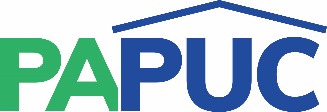 COMMONWEALTH OF PENNSYLVANIAPENNSYLVANIA PUBLIC UTILITY COMMISSIONCOMMONWEALTH KEYSTONE BUILDINGOffice of Administrative Law Judge400 NORTH STREETHARRISBURG, PENNSYLVANIA 17120